Муниципальное дошкольное образовательное учреждение«Детский сад № 22 комбинированного вида» Конспект занятия по образовательной области  «Речевое развитие»на тему: «Крылатые и мохнатые» (для детей подготовительной группы)Подготовила воспитатель Саранкина Н.В.Саранск 2020Цель: Продолжать учить детей составлять интересные и логичные рассказы о животных с опорой на мнемотаблицу.Задачи: Учить детей составлять описательные рассказы о домашних питомцах с опорой на мнемотаблицу. Формировать связную речь.Совершенствовать грамматический строй речи. Продолжать учить образовывать существительные с помощью уменьшительно-ласкательных суффиксов.Закреплять знания о домашних питомцах. Расширять представления об образе жизни. Воспитывать любовь к домашним питомцам.Ожидаемые результаты: дети умеют составлять описательные рассказы о домашних питомцах с опорой на мнемотаблицу. Сформированная связная речь. Правильный грамматический строй речи. Дети умеют образовывать существительные с помощью уменьшительно-ласкательных суффиксов.Систематизированы знания о домашних животным. Расширенные представления об образе жизни. Воспитана любовь к домашним питомцам. Образовательные области: «Познавательное развитие»; «Речевое развитие»; «Социально-коммуникативное развитие»; «Физическое развитие».Предварительная работа: чтение произведений о животных. Составление рассказов о диких животных, словесная игра «Отгадай по описанию».Материал: мнемотаблицы, игра-картинка накорми животного, ассоциации, письмо.Ход работы:Психогимнастика «Улыбка»Воспитатель: Дети, ключ, который открывает замки в душах людей, — это улыбка. Красиво улыбаться нужно уметь. Сейчас мы будем дарить друг другу красивые улыбки.(Звучит музыка, дети «дарят» друг другу улыбки.)1.Мотивационно-ориентировочный этап- Дети, посмотрите, нам пришло письмо из деревни Простоквашино от нашего давнего знакомого кота Матроскина. (Читает письмо)Здравствуйте, ребята. Пишет вам Кот Матроскин. Я решил стать писателем, я собираю для своей книги о домашних питомцах рассказы. Но для издания книги у меня их очень мало. Не знаю даже как мне быть…До свидания, Ваш кот.Ребята, как помочь Матроскину? Давайте поможем ему, и расскажем рассказы о своих питомцах, запишем их на диктофон и отправим в Простоквашино. Как это сделать?Поисковый этап:План в картинках:1.Составить рассказы о своих питомцах.2.Расскажем, что мы знаем о животных.3.Нарисуем домашних питомцев.Практический этап:- Ребята давайте с вами расскажем интересные случаи о ваших животных или птицах, живущих у вас дома. Назовите свое животное или птицу, опишите внешний вид. Как ухаживаете за ними, опираясь на таблицу.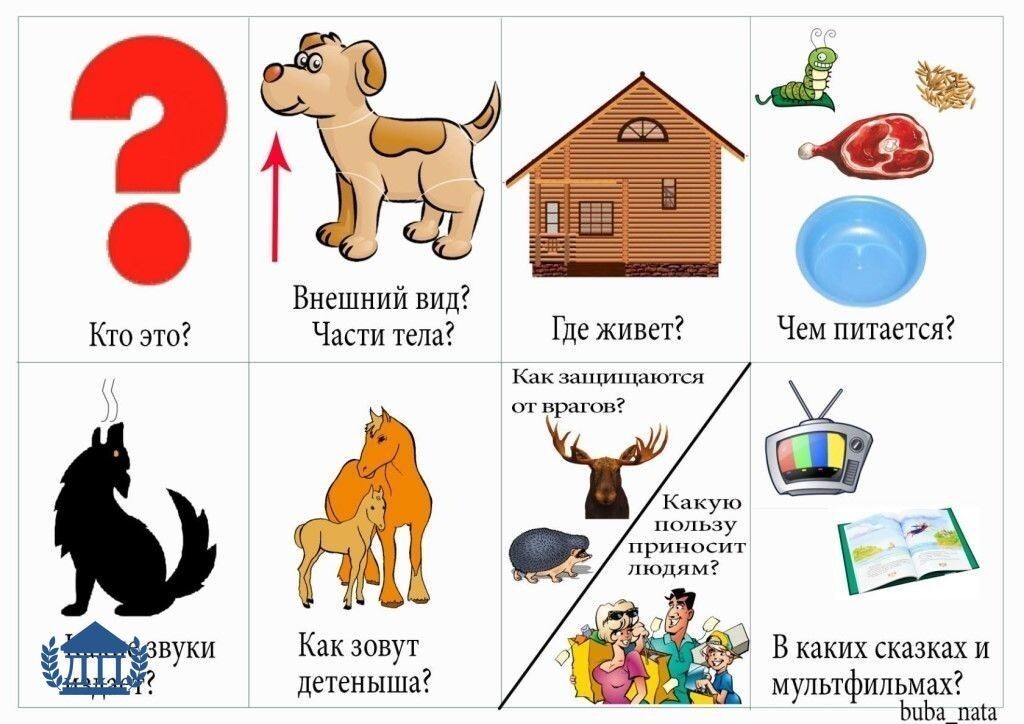 Физ. – минуткаДидактическая игра «Накорми животных»Соедините линиями животных с тем, чем они питаются.Игра Ассоциации: «Соедини правильно».Кого из домашних животных могут заменить эти предметы? Посмотрите на картинки и фломастером проведите линии от животных к предметам.Дидактическая игра с мячом: «Кто чем защищается» (падежное управление, образование формы существительного множественного числа творительного падежа).Баран – рогамилошадь – копытамикошка – когтямисобака – зубамибык – рогами, копытами.Дидактическая игра с мячом: «Назови ласково». (Образование сущ. с помощью уменьшительно-ласкательных суффиксов)Овца – овечкакошка – кошечкасобака – собачкасвинья – свинкалошадь – лошадкакоза – козочкаГрафическая игра: «Соедини по точкам».Дети рисуют по точкам домашних животных и птиц. Дети работают.- После занятия мы отправим письмо и иллюстрации к своим рассказам. Рассказы о своих питомцах мы записали, иллюстрации готовы теперь можно собирать бандероль и отправлять в Простоквашино коту Матроскину.Рефлексивно-оценочный этапЧто вам понравилось на занятии? Всё ли мы выполнили? Анализ плана.Последующая работа: Продолжать составлять рассказы о животных.Дидактическая игра «Накорми животных»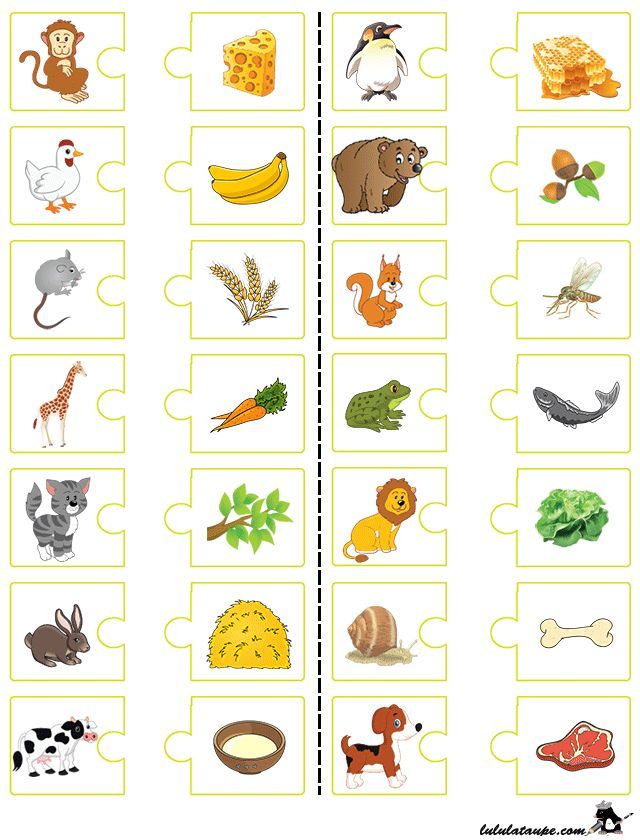 Игра Ассоциации: «Соедини правильно».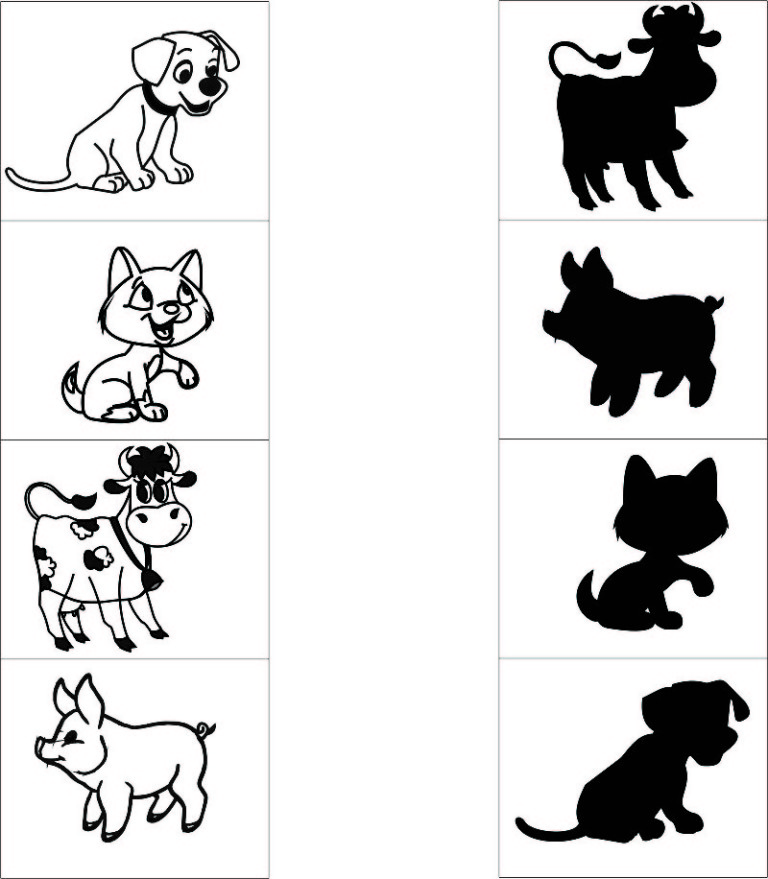 Графическая игра: «Соедини по точкам».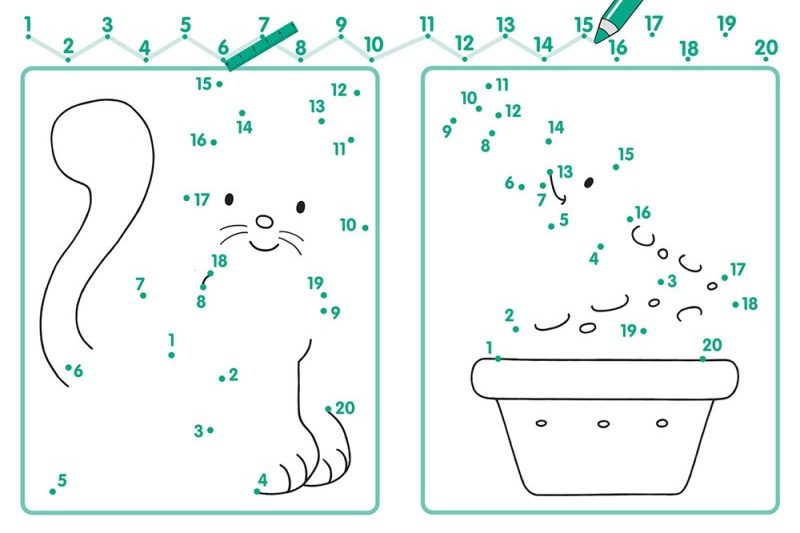 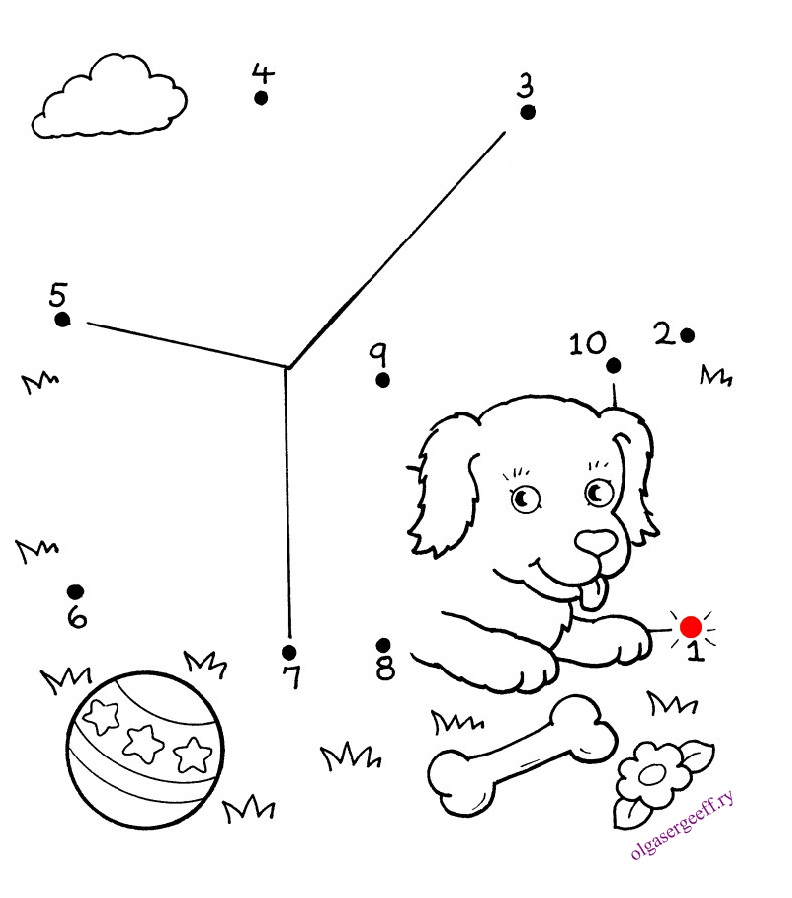 Шли по крыше три кота Три кота-Василия,Шли по крыше три кота Три кота-Василия,Ходьба на местеПоднимали три хвоста Поочерёдные махи рукамиПоочерёдные махи рукамиПрямо в небо синее,Хлопки над головойХлопки над головойСели коты на карниз Посмотрели вверх и вниз,(приседание)(приседание)И сказали три кота:Красота! Красота! ХлопкиХлопки